Protokollsanteckning till Kommunstyrelsens sammanträde 2021-09-20:KU1: Välfärdsbokslutet 2020 – en jämlikhetsrapport för ett socialt hållbart BoråsVälfärdsbokslutet visar att Borås är en stad med stora klyftor. Detta är viktig kunskap som behöver omsättas i politisk handling ute i nämnder och bolagsstyrelser. Vänsterpartiet välkomnar därför uppdraget till Fritids- och folkhälsonämnden att följa upp hur nämnderna använder välfärdsbokslutet i sitt planering- och budgetarbete. Det är också positivt med ett tydligt fokus på de tre identifierade utmaningarna. Av rapporten framgår att nämnder och styrelser arbetar med välfärdsbokslutet – antingen medvetet eller omedvetet. Vänsterpartiet vill samtidigt framhålla att det ligger ett särskilt ansvar på Mitt-S som sedan valet 2018 utgör kommunens politiska styre för att samtliga nämnder och bolag ska arbeta medvetet med välfärdsbokslutet.Vidare behöver det säkerställas att arbetet med välfärdsbokslutet integreras med det övriga arbetet för ett socialt hållbart Borås. Idealt skulle vara att arbetet med att ta fram målbilder för socialt hållbart Borås kuggar in i arbetet med de tre identifierade utmaningarna i välfärdsbokslutet.Vänsterpartiet ställer sig bakom formuleringen ”Forskningen visar tydligt att jämlika samhällen fungerar bättre än ojämlika”. Det är en utgångspunkt som vägleder oss i vårt politiska arbet. De kunskaper som välfärdsbokslutet förmedlar visar att det återstår mycket att göra för att Borås ska bli en jämlik stad.För Vänsterpartiet i KommunstyrelsenStefan Lindborg och Anne Rapinoja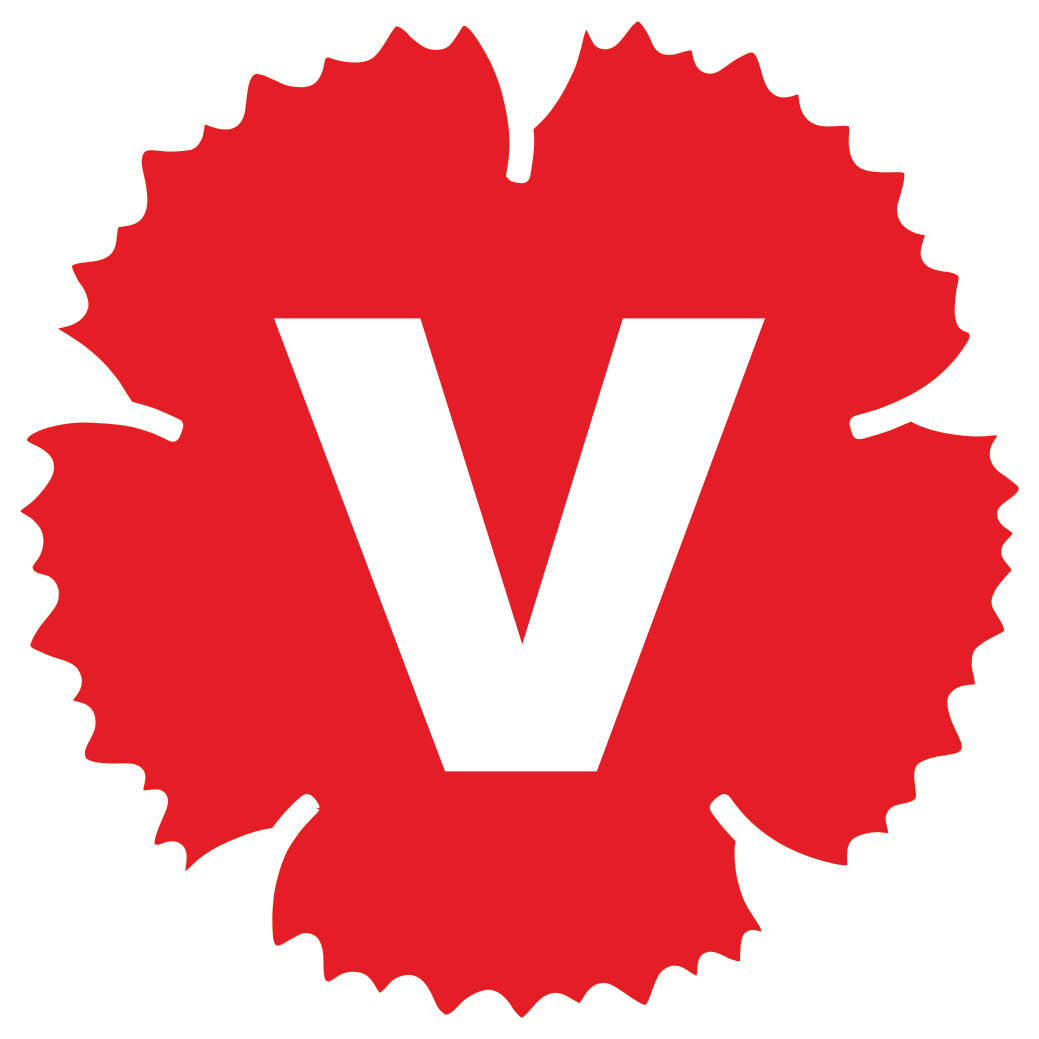 